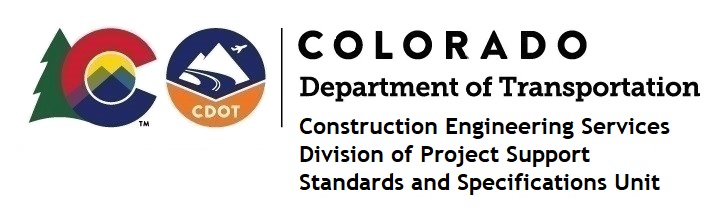 MEMORANDUM DATE:	March 22, 2023 TO:		All holders of Standard Special ProvisionsFROM:	Shawn Yu, Standards and Specifications Unit ManagerSUBJECT:	New standard special provision: Revision of Section 105 – Dispute Review Board	and Claims for Unresolved DisputesAs of March 22, 2023, this unit has issued the new standard special provision, Revision of Section 105 – Dispute Review Board and Claims for Unresolved Disputes, with 8 pages, and dated March 22, 2023.  This standard special provision is to be used on all projects that will be advertised on or after April 24, 2023.  Earlier use is permissible.This specification revised subsections 105.23(i) - Dispute Review Board Recommendation and 105.24 - Claims for Unresolved Disputes.For those of you who keep a book of Standard Special Provisions, please include this new standard special provision.  For your convenience, this specification and the latest SSP Index are attached in the email.  You can also find these in our Construction Specifications web pages: Standard Special Provisions and the Recently Issued Special Provisions.If you have any questions or comments, please contact this office.